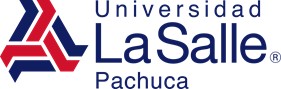                            CALENDARIO DE ACTIVIDADES ENERO-JULIO 202412 de agosto entrega de certificados para alumnos regulares.29 DE ENERO INICIO DE CLASESFEBREROMARZOABRILMAYOJUNIOJULIO1ASUETOINTERPREPRAS DEL 1 AL 5 DE MAYO23HONORES A LA BANDERA CAMPUS LA LUZ+ CAMBIO DE ESCOLTA4HONORES A LA BANDERA CAMPUS LA CONCEPCIÓN+ CAMBIO DE ESCOLTA5ASUETOULTIMO PASE DE LISTA ALUMNOS SEXTO SEMESTRELUZ 10:00 677 de marzo         Primer Taller Familiar*FIN DE CLASESULTIMO PASE DE LISTA CONCEPCIÓN 12:00 HORAS 88 DE MAYO FERIA DE LAS CIENCIAS8 DE JULIO INSCRIPCIÓN A EXÁMENES EXTRA-ORDINARIOSDel 8 al 22 de julio pago de reinscripción.9Entrega de planeación de talleres DETRequerimientos Semana ProyectaSalle 9 DE JULIO REUNIÓN INICIO DE SEMESTRE                9 DE JULIO PAGO A EXÁMENES EXTRA-ORDINARIOS10ASUETODEL 10 AL 14 DE JUNIO EXÁMENES ORDINARIOS1111 de abril    Segundo Taller FamiliarCEREMONIA DE TERMINACIÓN DE ESTUDIOS 12+12 de febrero reunión padres de familia 2° semestre.             +Entrega de calendario primer y segundo parcial +Inicio de clases DET y AF. +Del 12 al 16 de febrero pruebas físicas para BachilleratoInicio de actividades DET y Extramuros1313 de febrero reunión de padres de familia 4° semestre13 DE JUNIO INSCRIPCIÓN ACURSOS INTERSEMESTRALES Y DET1414 de febrero reunión de padres de familia de 6° semestre. IMPOSICIÓN DE CENIZA 14 Y 15 DE MARZO CAMPAMENTO MITAD DEL CAMINO14 DE JUNIO PAGO DE CURSOS INTERSEMESTRALES1515 de febrero reunión padres de familia La Concepción.DEL 15 AL 22 DE ABRIL, 29-30 DE ABRIL Y DEL 6 AL 9 DE MAYO  SEGUNDOS PARCIALES ASUETO Del 15 al 20 de julio vacaciones de verano1617Del 17 al 19 de mayo Semana Deportiva ULSA ANIVERSARIODEL 17 DE JUNIO AL 12 DE JULIO CURSOS INTERSEMESTRALES 18ASUETO1919 HONORES CAMPUS LA LUZ, SEGUNDO SEMESTRE19 DE ABRIL HONORES A LA BANDERA CAMPUS LA LUZ CUARTO SEMESTRE.REUNIÓN FIN DE SEMESTRE20Del 20 al 24 de evaluación ordinaria DET Del 20 al 21 de junio solicitud de reinscripción para alumnos regulares y becados.2121 y 23 DE MAYO JORNADA ORIENTA-VOCACIONAL         *21 de mayo        Tercer Taller Familiar2222 de marzo Publicación de boletas primer parcialDEL 22 AL 26 DE JULIO APLICACIÓN A EXAMEN EXTRAORDINARIOS23+Misiones semana santa del 23 de marzo al 1° de abrilDEL 23 AL 26 DE ABRIL FLAC21 y 23 DE MAYO JORNADA ORIENTA-VOCACIONAL          *23 Y 24 DE MAYO CAMPAMENTO FINAL DE CAMINO23 DE MAYO PUBLICACIÓN BOLETAS SEGUNDO PARCIAL24Del 24 al 28 de junio Curso de Regularización DET (20 horas)25Del 25 de marzo al 5 de abril Vacaciones de Semana Santa25 de julio reinscripción alumnos irregulares26DEL 26 DE FEBRERO AL 8 DE MARZO PRIMEROS PARCIALES 26 DE FEBRERO HONORES A LA BANDERA CAMPUS LA CONCEPCIÓN (LICENCIATURA)CARRERA ATLÉTICA 26 DE MAYO 10 KM.26 de julio pago de inscripción alumnos irregulares27Del 27 al 31 Semana ProyectaSalleDel 27 al 31 de mayo pruebas físicas de bachillerato2829INICIO DE CLASES DET INICIO DE SEMESTRE30EXPODET3131 de mayo fin de actividades DET